ergoCentricLittle Person Chair [ergo-LP]Little Person Chair [ergo-LP]BackrestFully Upholstered Dual Curve Backrest (15 ½" w x 13 ½" h)ArmsOptions:3" Adjustable T-Arm [3ATAOT]T-Arm [TA]SeatDual Density Molded Polyurethane FoamUpholstered Seat Pan (15 ¾"w x 14"d)Options:Small Seat (18 ½"w x 17"d) [SS]Apt ControlBack Pivot and Seat HeightPneumatic Lift (Seat Height)70 mm Pneumatic Lift (12" - 14 ¾")Options:80 mm Pneumatic Lift (12 ¼" - 15 ¼") [80MM]100 mm Pneumatic Lift (12 ½" - 16") [100MM]125 mm Pneumatic Lift (13" - 18") [125MM]140 mm Pneumatic Lift (14" - 19 ½") [140MM]Base/Glides/Casters24" Glass Reinforced Nylon Base5 Dual Wheel Nylon Carpet CastersOptions: 2 ¼" Glides [2G]26” Glass Reinforced Nylon Base [26NB]Single Wheel Casters [SW]Single Wheel Urethane Casters [SWU]Urethane Casters [UC]Additional Options20" Diameter Height Adjustable Footring (for use as a foot rest only) [20FR]Back Trim [BT]Measurements:Boxed Weight/Size: 33 lbs. / 6.7 cu.ft.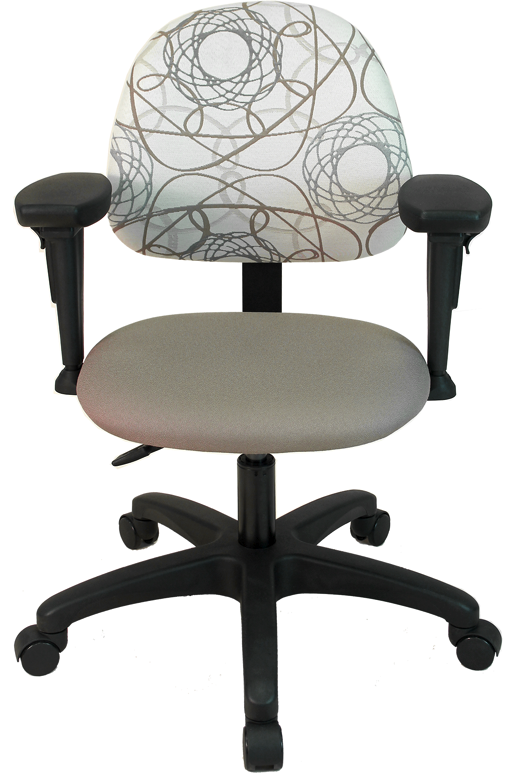 